Manuscript Title First Author NamePlace of affiliationE-mail:Second Author NamePlace of affiliationE-mail:1. IntroductionThe tourism sector is one of the most important economic sectors ******************1.1 Study Problem:The tourism movement *****************1.2 Importance of the Study:The study gains its importance from a set of points, which can be summarized as follows:*******************************1.3 Objectives of the Study:This research aims to ***********************************2. Literature Review and Previous Studies1.2 Literature Review 1.1.2 Address A************************2.1.2 Address B************************3.1.2 Address C*************************2.2 Previous Studies************************3. Study Methodology3.1 Study Population and Sample**********************3.2 Study Procedures********************3.3 Study Model and Hypotheses*******************4. ResultsThe study concluded a set of results, the most important of which are the following********************4.1 Results A4.2 Results B4.3 Results C5. RecommendationsBased on its findings, the study seeks the texts of the lawsuit as follows:******************************************6. Limitations of the Study and Suggestions for Future Studies*******************************7. Conclusion************************************************** ** *****************ReferencesAlraizzah, A., & Foaud, L. (2017). Environments and System types of virtual reality technology in stem: A surver. International Journal of Advanced computer and Applications, 8(6): 77-89, DOI: ***Elnagar, A. K., & Derbali, A. (2020). The importance of tourism contributions in Egyptian economy. International Journal of Hospitality and Tourism Studies , 1(1): 45-52, DOI: ***Organization, A. T. (2015). Competitive travel and tourism. Travel and Tourism Competitiveness Report. http://www.arab-tourismorg.org/index.php/research/competitivetourism-and-travel.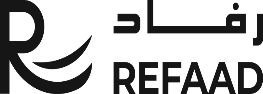 www.refaad.comInternational Journal of Hospitality and Tourism Studies(IJHTS)Journal Homepage: http://refaad.com/Journal/IJHTSISSN 2709-0892 (Online) ISSN 2709-0884 (Print)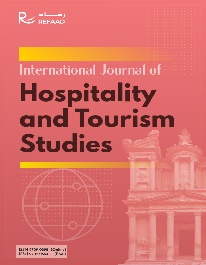 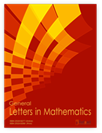 